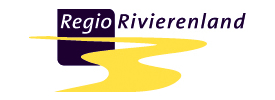 Formulier beroep op vrijstelling van de inschrijvingsplicht
(art. 5, onder a, b of c van de Leerplichtwet 1969)
Voor het eerst inzenden 1 maand voor de aanvang van de leerplicht en, als geen permanente vrijstelling is gegeven, nadien jaarlijks vóór 1 juli.In te vullen door ouders/verzorgers/voogden.
__________________________________________________________________________________Aan burgemeester en wethouders van:..............................................................................................(naam gemeente)Gegevens van degene die beroep op vrijstelling van de inschrijvingsplicht doet 

Achternaam:..............................................................................................................................................................Eerste voornaam en overige voorletters:.............................................................................................................(Gebruik de  naam en voorletters zoals opgenomen in het bevolkingsregister - BRP)Adres:.........................................................................................................................................................................Postcode:.................................woonplaats:............................................................................................................Geboortedatum:.......................................................................................................................................................Telefoon:..........................................................................................................................................(privé en/of werk) 

E-mail:........................................................................................................................................................................
Gegevens van de jongere voor wie een beroep op vrijstelling wordt gedaan

 N.B. VOOR ELKE JONGERE EEN APART FORMULIER INVULLEN.Achternaam:..............................................................................................................................................................Eerste voornaam en overige voorletters:.............................................................................................................(Gebruik de  naam en voorletters zoals opgenomen in het bevolkingsregister - BRP)Geboortedatum:................................................................Geboorteplaats:...........................................................

Onderwijsnummer (BSN-nummer): ......................................................................................................................										       Paraaf: .........................Vrijstellingsgrond(aankruisen wat van toepassing is)□ 	Lichamelijke of psychische ongeschiktheid om tot een school te worden toegelaten (artikel 5 onder a)
       Het formulier "Verklaring lichamelijke of psychische gesteldheid" bijvoegen!
       De verklaring mag niet ouder zijn dan drie maanden.□	Overwegende bedenkingen tegen de richting van het onderwijs op alle binnen redelijke afstand   
       van de woning gelegen scholen/instellingen waarop de jongere geplaatst zou kunnen worden 
       (artikel 5 onder b).       Het formulier "Verklaring bedenkingen tegen de richting van de school" bijvoegen!□	Bezoek van een onderwijsinstelling buiten Nederland (artikel 5 onder c)
       Het formulier "Verklaring schoolbezoek buitenland" bijvoegen!OndertekeningIS DE BENODIGDE VERKLARING BIJGEVOEGD? (zie pagina 3-5 en artikel 7/7a)Ouder/verzorger met bevoegd gezag 1:Datum:..................................................................Plaats:.........................................................................................Naam:...................................................................Handtekening:.......................................................................Ouder/verzorger met bevoegd gezag 2:Datum:..................................................................Plaats:.........................................................................................Naam:...................................................................Handtekening:.......................................................................Toelichting
De leerplichtwet noemt degene op wie de leerplicht of kwalificatieplicht van toepassing is een "jongere". De plicht een jongere als leerling/deelnemer op een school of onderwijsinstelling te doen inschrijven berust op degene die het gezag over de jongere uitoefent dan wel degene die zich met de feitelijke verzorging van de jongere heeft belast.
De plicht tot inschrijving bestaat vanaf de eerste schooldag van de maand volgend op die waarin de jongere de leeftijd van 5 jaar heeft bereikt. De leerplicht eindigt in de regel aan het einde van het schooljaar waarin de jongere 16 jaar is geworden. Aansluitend is de jongere tot zijn 18de verjaardag kwalificatieplichtig zolang hij nog geen startkwalificatie heeft behaald. Een startkwalificatie is een diploma vwo, havo of een diploma mbo op minimaal niveau 2. Voor jongeren die een getuigschrift/diploma praktijkonderwijs hebben behaald of een school voor zeer moeilijk lerende kinderen bezoeken of hebben bezocht, geldt geen kwalificatieplicht.Onderwijsnummer
Het onderwijsnummer is het sociaalfiscaalnummer (sofinummer, ook bekend als burgerservicenummer) dat de rijksbelastingdienst voor elke jongere heeft vastgesteld. Jongeren voor wie geen sofinummer is vastgesteld verkrijgen na inschrijving op een school/instelling een persoonsgebonden onderwijsnummer.Informatie
Als u nog vragen heeft kunt u zich wenden tot de leerplichtambtenaar van uw woongemeente.
Team Leerplicht Regio RivierenlandDe navolgende gemeenten zijn aangesloten bij Team Leerplicht regio Rivierenland: Buren, Neder-Betuwe, West Betuwe, West Maas en Waal en Zaltbommel.
Postadres: Regio Rivierenland, t.a.v. Team Leerplicht, Postbus 137, 4000 AC  Tiel. Burgh Van Lidth de Jeudelaan 3 te Tiel.Team Leerplicht Regio Rivierenland is bereikbaar via telefoonnummer 0344 638505 of leerplicht@regiorivierenland.nlBezoek ook onze website: http://www.regiorivierenland.nl/ (als u bovenin het menu op ‘Contractgestuurde Dienstverlening’ klikt, kunt u vervolgens doorklikken naar ‘Team Leerplicht’). Verklaring bedenkingen tegen de richting van de school(artikel 5 onder b juncto artikel 8, van de Leerplichtwet 1969)        Dit formulier behoort bij een beroep op vrijstelling wegens overwegende bedenkingen tegen de richting van het onderwijs op alle binnen redelijke afstand van de woning gelegen scholen/instellingen waarop de jongere geplaatst zou kunnen worden. In te vullen door ouders/verzorgers/voogden.__________________________________________________________________________________N.B. VOOR ELKE JONGERE EEN APARTE VERKLARING OPSTELLEN!Aan burgemeester en wethouders van gemeente............................................................................(naam gemeente)

Ondergetekende

Achternaam:..............................................................................................................................................................Eerste voornaam en overige voorletters:.............................................................................................................(Gebruik de  naam en voorletters zoals opgenomen in het bevolkingsregister - BRP)Adres:.........................................................................................................................................................................Postcode:.................................woonplaats:............................................................................................................Telefoon:....................................................................................................................................................................is een met het gezag belaste ouder/de feitelijke verzorger vanGegevens van de jongere voor wie vrijstelling wordt gevraagdAchternaam:............................................................................................................................................................Eerste voornaam en overige voorletters:.............................................................................................................(Gebruik de  naam en voorletters zoals opgenomen in het bevolkingsregister - BRP)Geboortedatum:.......................................................................................................................................................      verklaart dat tegen de richting van het onderwijs op alle binnen redelijke afstand van de woning 
      gelegen scholen/instellingen waarop de jongere geplaatst zou kunnen worden, overwegende 
      bedenkingen bestaan.										         Paraaf:..........................       Ondergetekende verklaart dat hij/zij is nagegaan wat de richting is van de navolgende scholen:       Naam				Plaats van vestiging		Richting	                                   .
      ......................................................................................................................................................................................      ......................................................................................................................................................................................
       .....................................................................................................................................................................................       .....................................................................................................................................................................................       .....................................................................................................................................................................................      ......................................................................................................................................................................................
      ......................................................................................................................................................................................      ......................................................................................................................................................................................
       .....................................................................................................................................................................................       .....................................................................................................................................................................................       .....................................................................................................................................................................................      ......................................................................................................................................................................................       Ondergetekende verklaart dat de jongere in het jaar, voorafgaande aan de dagtekening van deze   
       verklaring, niet geplaatst is geweest op een school/onderwijsinstelling die behoort tot een richting 
       waartegen bedenkingen worden geuit.Toelichting op bedenkingen tegen richting & 7a. Aannemelijk maken van ernstige bezwarenGeeft u in een bijlage weer welke bedenkingen u heeft tegen de specifieke richting van de school/onderwijsinstelling die hierboven wordt benoemd. U dient dit per soort onderwijsinstelling te doen.

Verder dient u in voorgenoemde bijlage, per school uw overwegende bezwaar kenbaar te maken. Onder „overwegend bezwaar tegen de richting van het onderwijs” moet worden verstaan een bezwaar dat zwaarder weegt dan het nadeel dat het kind in het geheel geen onderwijs krijgt aan een onderwijsinstelling zoals bedoeld in artikel 1 van de Leerplichtwet 1969. Geeft u daarnaast weer hoe u het onderwijs gaat verzorgen voor uw kind(eren).N.a.v. de door u aangeleverde formulieren en bijlage zoals bedoeld in artikel 7/7a kunt u uitgenodigd worden door de leerplichtambtenaar voor een gesprek voor nadere verduidelijking. In sommige gevallen kan de leerplichtambtenaar besluiten dat uw verzoek voldoende aanleiding geeft om u tóch te verzoeken uw kind wel in te schrijven aan een school. Weigering van dat verzoek kan leiden tot de opmaak van een proces-verbaal. Dit besluit wordt genomen aan de hand van recente jurisprudentie en ontwikkelingen rondom dit onderwerp.Ondertekening – Ouder/verzorger met bevoegd gezag 1Datum:............................................................................Plaats:...............................................................................Naam:.............................................................................HandtekeningOndertekening – Ouder/verzorger met bevoegd gezag 2Datum:............................................................................Plaats:...............................................................................Naam:.............................................................................HandtekeningToelichting
De leerplichtwet noemt degene op wie de leerplicht van toepassing is een "jongere".De plicht een jongere als leerling op een school/instelling te doen inschrijven berust op degene die het gezag over de jongere uitoefent dan wel degene die zich met de feitelijke verzorging van de jongere heeft belast.
De plicht tot inschrijving bestaat vanaf de eerste schooldag van de maand waarop de jongere de leeftijd van 5 jaar heeft bereikt. De volledige leerplicht eindigt in de regel aan het einde van het schooljaar waarin de jongere 16 jaar is geworden. Daarna volgt een kwalificatieplicht tot aan de achttiende verjaardag. Vrijstelling wegens bedenkingen tegen de richting is niet mogelijk als de jongere in het voorafgaande jaar was ingeschreven op een school of onderwijsinstelling die behoort tot een richting waartegen bedenkingen worden geuit. 
Wie zich op deze vrijstellingsgrond beroept moet dat ten minste een maand vóór de aanvang van de leerplicht doen en nadien, jaarlijks vóór 1 juli. 
Met "richting" wordt uitsluitend een godsdienstige of levensbeschouwelijke richting bedoeld en niet de pedagogische richting van een school.Team leerplicht Regio RivierenlandDe navolgende gemeenten zijn aangesloten bij Team Leerplicht regio Rivierenland: Buren, Neder-Betuwe, West Betuwe, West Maas en Waal en Zaltbommel.
Postadres: Regio Rivierenland, t.a.v. Team Leerplicht, Postbus 137, 4000 AC  Tiel. Burgh Van Lidth de jeudelaan 3 te TielTeam Leerplicht Regio Rivierenland is bereikbaar via telefoonnummer 0344 638505 of leerplicht@regiorivierenland.nlBezoek ook onze website: http://www.regiorivierenland.nl/ (als u bovenin het menu op ‘Contractgestuurde Dienstverlening’ klikt, kunt u vervolgens doorklikken naar ‘Team Leerplicht’).